RESUMEPHELIX MATHEW                                                                            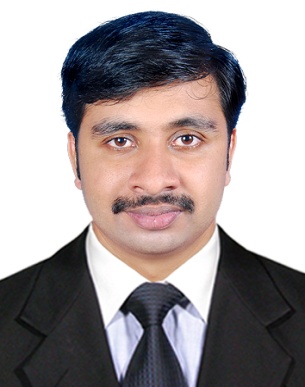 Mobile No: +971569508407                  +971502738905E-mail:phelixdbc@gmail.com	Seeking a position as an Accountant where my experience and accounting skills will be further developed and utilized.Worked as a Accountant with Brilliance College Pathanamthitta, from 1 June- 2013 to 20-August-2014Job Responsibilities:    analysis and interpret financial statement, Clearing up                                        Misunderstanding, Prepare monthly report ,Book keeping.                                     Auditing accounting records such as daily account book, monthly                                                   accounts ,prepare all assets details, calculate profit&loss accountM.com  (Finance& Control), from CMS. College Coimbatoor, BHARATHIAR UNIVERSITY.IncludesCost accountingManagement accountingFinancial accountingAdvanced accountingManagerial accountingCorporate accountingFunctional managementBanking and financial servicesProfitability and liquidityBook-keepingRatiosAuditingDirect and Indirect taxBusiness and company lawTally& EcommerceBusiness statisticsMicrosoft Office:  Word, Excel, PowerPoint and Internet.Languages : C,BASIC JAVA,VB,SQLComputer accounting : TALLYkeeping accurate financial recordsOrganization skillKnowledge in Bank reconciliation StatementGood in Journal Ledger and VoucherGood Communication and Presentation SkillsCommitment to workAdaptability in performing work with changing prioritiesGood leadership Skills Analysis and interpretProject on “liquidity and profitability analysis “ in Western India plywoodMini Project on Thondernadu Service Co-Operative Bank Limited.Worked with NSS at Don Bosco College Angadikadavu.Worked as a leader representative of social activities in college.Represented in College Cricket teamComparer for major programmes conducted in the collegeWorked as a UUC OF Kannur universityDate of Birth	    			: 	06-06-1990Languages Known			: 	English, Malayalam and TamilVisa Status          			: 	On Visit VisaPassport Number			:	K8895159Passport  Expiry     			: 	03/01/2023Hobbies              			:  	Music, Travelling, Cricket.                         I hereby declare that the above-mentioned information is correct up to the best of my knowledge and I bear the responsibility for the correctness of the above-mentioned particulars.Date: Place:	 			        	                                                                                                                (Phelix Mathew)Career Objective	Career Summery	Academic Profile	Computer ProficiencyKey StrengthsProjects undertaken	Achievements &  Extra- curricular ActivitiesPersonal ProfileDeclaration